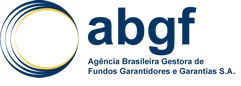 Atualizado em janeiro de 2023. ExercícioUniãoOutras Entidades GovernamentaisAções em tesourariaGoverno%Total%31/12/2022100%0%0%100%100%31/12/2021100%0%0%100%100%31/12/2020100%0%0%100%100%31/12/2019100%0%0%100%100%31/12/2018100%0%0%100%100%31/12/2017100%0%0%100%100%31/12/2016100%0%0%100%100%31/12/2015100%0%0%100%100%31/12/2014100%0%0%100%100%31/12/2013100%0%0%100%100%